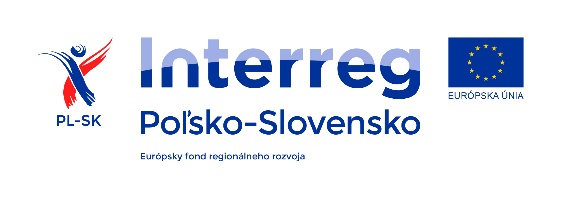 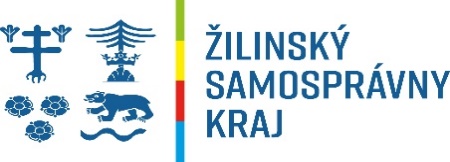 PRIHLÁŠKA NA VZDELÁVANIECentrum sociálnych služieb STUDIENKA v Novoti realizuje v období 06/2021-10/2021 mikroprojekt :Zvýšenie odbornej úrovne zamestnancov pracujúcich v oblasti aktivizácie prijímateľov sociálnych služiebv rámci Programu cezhraničnej spolupráce programu Interreg V-A Poľsko-Slovensko 2021-2020.Týmto sa záväzne prihlasujeme na vzdelávanie: Spracúvanie osobných údajov je vykonávané v zmysle nariadenia Európskeho parlamentu a Rady (EU) 2016/679 o ochrane fyzických osôb pri spracúvaní osobných údajov a o voľnom pohybe takýchto údajov (ďalej len „GDPR“), v súlade so zákonom NR SR č. 18/2018 Z.z. o ochrane osobných údajov. Projekt je spolufinancovaný Európskou úniou z Európskeho fondu regionálneho rozvoja a zo štátneho rozpočtu v rámci Programu cezhraničnej spolupráce Programu Interreg V-A Poľsko–Slovensko 2014–2020Workshop č.1Základné princípy úspešnej a efektívnej aktivizácie prijímateľov sociálnych služieb. Aktivizácia v online priestore. Základné princípy úspešnej a efektívnej aktivizácie prijímateľov sociálnych služieb. Aktivizácia v online priestore. Predpokladaný termín a miesto konania27.7.2021-28.7.2021 okres Tvrdošín27.7.2021-28.7.2021 okres TvrdošínZariadenie soc. služieb:Kontakt: Zamestnanci: Meno/prac.zaradenieZamestnanci: Meno/prac.zaradenieZamestnanci: Meno/prac.zaradenieWorkshop č.2 Metódy a techniky aktivizácie prijímateľov s psychiatrickým ochorením, mentálnym postihnutím, dezorientáciou a seniorov. Riešenie konfliktov. Metódy a techniky aktivizácie prijímateľov s psychiatrickým ochorením, mentálnym postihnutím, dezorientáciou a seniorov. Riešenie konfliktov. Predpokladaný termín a miesto konania24.8.2021-25.8.2021 okres Tvrdošín24.8.2021-25.8.2021 okres TvrdošínZariadenie soc. služieb: Kontakt:Zamestnanci: Meno/prac.zaradenieZamestnanci: Meno/prac.zaradenieZamestnanci: Meno/prac.zaradenieWorkshop č.3 Osobný rozvoj zamestnancov pracujúcich v aktivizácii prijímateľov sociálnych služieb.Osobný rozvoj zamestnancov pracujúcich v aktivizácii prijímateľov sociálnych služieb.Predpokladaný termín a miesto konania21.9.2021-22.9.2021 okres Tvrdošín21.9.2021-22.9.2021 okres TvrdošínZariadenie soc. služieb: Kontakt:Zamestnanci: Meno/prac.zaradenieZamestnanci: Meno/prac.zaradenieZamestnanci: Meno/prac.zaradenie